Year Four Learning (25.1.21)Year Four Learning (25.1.21)Exercise     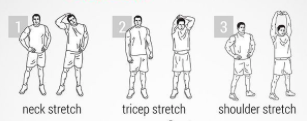 There are three different stretches for you to try today. Look at each picture and try to copy.Hold the stretch the 5 seconds, rest and repeat. Exercise     There are three different stretches for you to try today. Look at each picture and try to copy.Hold the stretch the 5 seconds, rest and repeat. English In the first few pages of ‘The Great Kapok Tree’ that we started reading last week there are five paragraphs (Thursday 21st January learning). You can find the start of a new paragraph because it starts on a new line and there is an indent (there is a little gap before the first word).I would like you to read each paragraph carefully come up with a summary of what that paragraph is about (one sentences to explain what happened in that paragraph). This does not have to be written down, but it would be nice if you could talk to someone about it and see if they share the same idea as you.I would then like you to read the next 6 pages of the book (included in a PowerPoint for you) and have a think about if your original predictions from last week still seem likely?There is also a nice activity on Education City that will help you understand how to find the main topic of a paragraph called ‘Savvy Stories)Education City login, subjects, English, Year 4, activities, Savvy Stories https://go.educationcity.com/content/index/34375/6/1/1/null/null/false/false/null/0 Alternative Learning You will be doing the same task as above however I have given you some possible summary answers to try and match to the correct paragraphs, but there are some wrong answer there as well so be careful. Again, you don’t have to write anything down but if you could share your ideas with someone and see if they agree that would be fantastic.There is also a nice activity on Education City that will help you understand how to find the main topic of a paragraph called ‘Savvy Stories)Education City login, subjects, English, Year 4, activities, Savvy Stories https://go.educationcity.com/content/index/34375/6/1/1/null/null/false/false/null/0 English In the first few pages of ‘The Great Kapok Tree’ that we started reading last week there are five paragraphs (Thursday 21st January learning). You can find the start of a new paragraph because it starts on a new line and there is an indent (there is a little gap before the first word).I would like you to read each paragraph carefully come up with a summary of what that paragraph is about (one sentences to explain what happened in that paragraph). This does not have to be written down, but it would be nice if you could talk to someone about it and see if they share the same idea as you.I would then like you to read the next 6 pages of the book (included in a PowerPoint for you) and have a think about if your original predictions from last week still seem likely?There is also a nice activity on Education City that will help you understand how to find the main topic of a paragraph called ‘Savvy Stories)Education City login, subjects, English, Year 4, activities, Savvy Stories https://go.educationcity.com/content/index/34375/6/1/1/null/null/false/false/null/0 Alternative Learning You will be doing the same task as above however I have given you some possible summary answers to try and match to the correct paragraphs, but there are some wrong answer there as well so be careful. Again, you don’t have to write anything down but if you could share your ideas with someone and see if they agree that would be fantastic.There is also a nice activity on Education City that will help you understand how to find the main topic of a paragraph called ‘Savvy Stories)Education City login, subjects, English, Year 4, activities, Savvy Stories https://go.educationcity.com/content/index/34375/6/1/1/null/null/false/false/null/0 MathsToday we are going to look at what a fraction is more closely. This will help us to understand what they are and what they are and why they are used.Go through the PowerPoint to refresh your understanding of what the key features of fractions are called, then using this information complete the information grids to explain the different features of the fractions.Alternative Learning Today we are going to look at what a fraction is more closely. This will help us to understand what they are and what they are and why they are used.Go through the PowerPoint to refresh your understanding of what the key features of fractions are called, then using this information identify the different examples of numerators, denominators, unit fractions and non-unit fractions.MathsToday we are going to look at what a fraction is more closely. This will help us to understand what they are and what they are and why they are used.Go through the PowerPoint to refresh your understanding of what the key features of fractions are called, then using this information complete the information grids to explain the different features of the fractions.Alternative Learning Today we are going to look at what a fraction is more closely. This will help us to understand what they are and what they are and why they are used.Go through the PowerPoint to refresh your understanding of what the key features of fractions are called, then using this information identify the different examples of numerators, denominators, unit fractions and non-unit fractions.HistoryWe have been learning all about a group of people who lived in Scotland call ‘The Picts’ I have created a fact sheet for you all about The Picts but I have missed some of the words out. I want you to carefully read each sentence and think about what the missing word could be. I have given you a word bank as well to help you choose the correct words. When you think you have filled in the missing words correctly, read the whole paragraph again to make sure it all makes sense. You could then write down which you think is the most interesting fact you have found out. Alternative learningYou will have a very similar task to do as above and you will also have a PowerPoint with me reading the text out to you.HistoryWe have been learning all about a group of people who lived in Scotland call ‘The Picts’ I have created a fact sheet for you all about The Picts but I have missed some of the words out. I want you to carefully read each sentence and think about what the missing word could be. I have given you a word bank as well to help you choose the correct words. When you think you have filled in the missing words correctly, read the whole paragraph again to make sure it all makes sense. You could then write down which you think is the most interesting fact you have found out. Alternative learningYou will have a very similar task to do as above and you will also have a PowerPoint with me reading the text out to you.ReadingChoose a book that is suitable to your book band level. This could be a reading book you have or a book from the Oxford Owl Website https://www.oxfordowl.co.uk , go to their e-book library and choose your book band level.Find any words you are not sure of the meaning and try to find out the meaning. You could use a dictionary, use clues in the sentence or ask an adult or a sibling to help you.Alternative Learning RWI A/B and RedOpen the book ‘Nog in the fog’ on Oxford Owl, here is a linkhttps://www.oxfordowl.co.uk/api/interactives/29250.html Practice reading you speed sounds, green words and red words again then use these to read the first story. Now go to the back of the book and answer the questions about the story.RWI GreenOpen the book ‘Rag the rat’ on Oxford Owl, here is a linkhttps://www.oxfordowl.co.uk/api/interactives/24760.html Practice reading you speed sounds, green words and red words again then use these to read the first story. Now go to the back of the book and answer the questions about the story.RWI Purple and PinkOpen the book ‘Chest in the sand’ on Oxford Owl, here is a link https://www.oxfordowl.co.uk/api/interactives/29293.html Practice reading you speed sounds, green words and red words again then use these to read the first story. Now go to the back of the book and answer the questions about the story.RWI Orange and YellowOpen the book ‘A hungry fox’ on Oxford Owl, here is a link https://www.oxfordowl.co.uk/api/interactives/29247.html Practice reading you speed sounds, green words and red words again then use these to read the first story. Now go to the back of the book and answer the questions about the story.RWI BlueOpen the book ‘Our incredible planet’ on Oxford Owl, here is a link https://www.oxfordowl.co.uk/api/interactives/29249.html Practice reading you speed sounds, green words and red words again then use these to read the first story. Now go to the back of the book and answer the questions about the story.Remember school website is:http://www.moorside.newcastle.sch.uk/websiteIf stuck or want to send completed work then email linda.hall@moorside.newcastle.sch.uk  